Verslag  vergadering RvB GEOZ van 1 feb 2023 . Ref.DC 2023-02.vzwGEOZAanwezig : Jelle – Ronny – Kevin – Yannick en Didier.Xavier was verontschuldigd wegens ziekte .Nieuw bestuurslid : Er is een kandidaat bestuurslid die na de volgende AV zal uitgenodigd worden naar de RvB .Dispuut LDC – Zand De RvB heeft kennis genomen van de verschillende standpunten van de betrokken personen .En heeft uitspraak gedaan aan de hand van het Innerlijk Huishoudelijk reglement.De betrokken spelers zijn via hun club ingelicht over de sancties.Ploegen EREVerschillende ploegen polsen nu al naar de samenstelling van de reeksen voor volgend seizoen ! Het bestuur blijft erbij dat wij afhankelijk zijn van het aantal inschrijvingen voor volgend seizoen . Wel zal er strikt toegezien worden op de juiste afhandeling i.v.m. stijgen en dalen.Financieel :De formulieren voor de statuten zijn “eindelijk” terug boven water gekomen en we hopen dat er nu –eindelijk – eens schot in de zaak komt. Verantwoordelijke Yannick zal deze nu opnieuw bundelen en opsturen naar de bevoegde instanties.Kost voor de website = 140€ .AV van KBGBVolgende zaterdag 11/02 is er AV van de KBGB. Geoz zal niet vertegenwoordigd zijn , daar wij zelf onze AV van ons verbond hebben. Wij willen wel volgende punten toevoegen aan de agenda ;ELO punten wegen te weinig door , spelers blijven te lang hangen .Geoz betreurt het feit dat de verbonden geen inspraak meer krijgen in de selectie voor de interland. . Wie selecteert er nu en op welke basis ? Kledii bestuur.Didier zoekt info voor de aankoop van hemden ( met logo ) voor de bestuursleden .Geoz Verbondskampioenschappen Er zijn momenteel een 150 inschrijvingen.Op maandag 1 mei worden de biljarts geleverd.De prijzen voor de catering worden vastgelegd. De affiches worden bedeeld aan de clubs op de AV.Aankoop/huur van diepvries .Jelle en Didier gaan “kijken” voor trofeen .Geoz Happening 10 juni in Brielpoort DeinzeOptreden Giovanni en Peggy .	Gratis Aperitief	Varkenshaasje in Portosaus / Tongrolletjes van de chef/ Veggie-burger/ Ballekes( kids) Met frietjes en groentenGratis chocomousseDeelname : 20€ .Inschrijven via de siteClubs die willen de Happening organiseren in 2024 kunnen info vragen bij de secretaris.AV van 11/02/2023De agenda wordt opgemaakt en zal asap opgestuurd worden door de secretaris.Didier ,  Secretaris						Xavier ; voorzitterdidier@new-geoz.be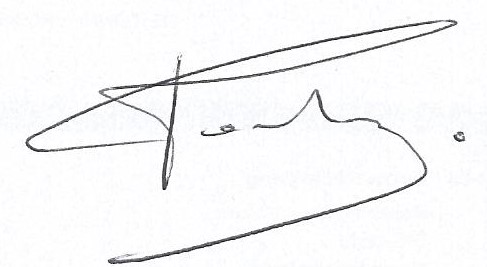 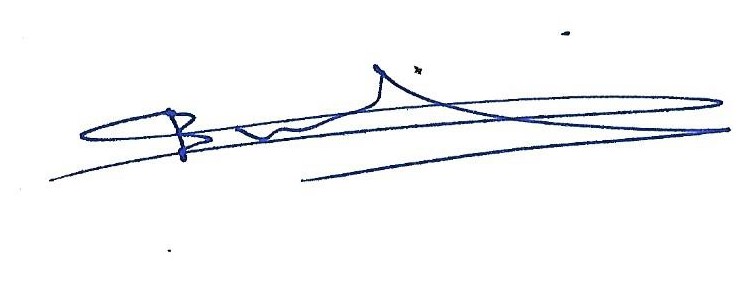 